MAKLUMAT DAN DOKUMEN PEGAWAI / KAKITANGAN YANG DISOKONG ADALAH DENGAN INI DISAHKAN BETUL, TERATUR DAN LENGKAP DIKEMASKINI [ / ]MAKLUMAT DAN DOKUMEN PEGAWAI / KAKITANGAN YANG DISOKONG ADALAH DENGAN INI DISAHKAN BETUL, TERATUR DAN LENGKAP DIKEMASKINI [ / ]MAKLUMAT DAN DOKUMEN PEGAWAI / KAKITANGAN YANG DISOKONG ADALAH DENGAN INI DISAHKAN BETUL, TERATUR DAN LENGKAP DIKEMASKINI [ / ]MAKLUMAT DAN DOKUMEN PEGAWAI / KAKITANGAN YANG DISOKONG ADALAH DENGAN INI DISAHKAN BETUL, TERATUR DAN LENGKAP DIKEMASKINI [ / ]MAKLUMAT DAN DOKUMEN PEGAWAI / KAKITANGAN YANG DISOKONG ADALAH DENGAN INI DISAHKAN BETUL, TERATUR DAN LENGKAP DIKEMASKINI [ / ]MAKLUMAT DAN DOKUMEN PEGAWAI / KAKITANGAN YANG DISOKONG ADALAH DENGAN INI DISAHKAN BETUL, TERATUR DAN LENGKAP DIKEMASKINI [ / ]MAKLUMAT DAN DOKUMEN PEGAWAI / KAKITANGAN YANG DISOKONG ADALAH DENGAN INI DISAHKAN BETUL, TERATUR DAN LENGKAP DIKEMASKINI [ / ]MAKLUMAT DAN DOKUMEN PEGAWAI / KAKITANGAN YANG DISOKONG ADALAH DENGAN INI DISAHKAN BETUL, TERATUR DAN LENGKAP DIKEMASKINI [ / ]MAKLUMAT DAN DOKUMEN PEGAWAI / KAKITANGAN YANG DISOKONG ADALAH DENGAN INI DISAHKAN BETUL, TERATUR DAN LENGKAP DIKEMASKINI [ / ]MAKLUMAT DAN DOKUMEN PEGAWAI / KAKITANGAN YANG DISOKONG ADALAH DENGAN INI DISAHKAN BETUL, TERATUR DAN LENGKAP DIKEMASKINI [ / ]MAKLUMAT DAN DOKUMEN PEGAWAI / KAKITANGAN YANG DISOKONG ADALAH DENGAN INI DISAHKAN BETUL, TERATUR DAN LENGKAP DIKEMASKINI [ / ]Nama Nama :No. KPPNo. KPP:Jabatan / KementerianJabatan / Kementerian:1)Borang EB Khas; ‘COP’ Ketua Jabatan.Borang EB Khas; ‘COP’ Ketua Jabatan.Borang EB Khas; ‘COP’ Ketua Jabatan.Borang EB Khas; ‘COP’ Ketua Jabatan.Borang EB Khas; ‘COP’ Ketua Jabatan.Borang EB Khas; ‘COP’ Ketua Jabatan.Borang EB Khas; ‘COP’ Ketua Jabatan.Borang EB Khas; ‘COP’ Ketua Jabatan.Borang EB Khas; ‘COP’ Ketua Jabatan.2)Salinan ‘hardcopy’ Rekod Perkhidmatan (RS) yang lengkap, kemaskini dan disahkanSalinan ‘hardcopy’ Rekod Perkhidmatan (RS) yang lengkap, kemaskini dan disahkanSalinan ‘hardcopy’ Rekod Perkhidmatan (RS) yang lengkap, kemaskini dan disahkanSalinan ‘hardcopy’ Rekod Perkhidmatan (RS) yang lengkap, kemaskini dan disahkanSalinan ‘hardcopy’ Rekod Perkhidmatan (RS) yang lengkap, kemaskini dan disahkanSalinan ‘hardcopy’ Rekod Perkhidmatan (RS) yang lengkap, kemaskini dan disahkanSalinan ‘hardcopy’ Rekod Perkhidmatan (RS) yang lengkap, kemaskini dan disahkanSalinan ‘hardcopy’ Rekod Perkhidmatan (RS) yang lengkap, kemaskini dan disahkanSalinan ‘hardcopy’ Rekod Perkhidmatan (RS) yang lengkap, kemaskini dan disahkan3)Salinan ‘hardcopy’ Penyata Cuti (PC) yang lengkap, kemaskini dan disahkanSalinan ‘hardcopy’ Penyata Cuti (PC) yang lengkap, kemaskini dan disahkanSalinan ‘hardcopy’ Penyata Cuti (PC) yang lengkap, kemaskini dan disahkanSalinan ‘hardcopy’ Penyata Cuti (PC) yang lengkap, kemaskini dan disahkanSalinan ‘hardcopy’ Penyata Cuti (PC) yang lengkap, kemaskini dan disahkanSalinan ‘hardcopy’ Penyata Cuti (PC) yang lengkap, kemaskini dan disahkanSalinan ‘hardcopy’ Penyata Cuti (PC) yang lengkap, kemaskini dan disahkanSalinan ‘hardcopy’ Penyata Cuti (PC) yang lengkap, kemaskini dan disahkanSalinan ‘hardcopy’ Penyata Cuti (PC) yang lengkap, kemaskini dan disahkan4)Salinan Laporan Penilaian Prestasi selepas gaji maksimum; dua (2) tahun berturut-turut sekurang-kurangnya ditahap ‘Sangat Baik’ atau ‘Cemerlang’:-Salinan Laporan Penilaian Prestasi selepas gaji maksimum; dua (2) tahun berturut-turut sekurang-kurangnya ditahap ‘Sangat Baik’ atau ‘Cemerlang’:-Salinan Laporan Penilaian Prestasi selepas gaji maksimum; dua (2) tahun berturut-turut sekurang-kurangnya ditahap ‘Sangat Baik’ atau ‘Cemerlang’:-Salinan Laporan Penilaian Prestasi selepas gaji maksimum; dua (2) tahun berturut-turut sekurang-kurangnya ditahap ‘Sangat Baik’ atau ‘Cemerlang’:-Salinan Laporan Penilaian Prestasi selepas gaji maksimum; dua (2) tahun berturut-turut sekurang-kurangnya ditahap ‘Sangat Baik’ atau ‘Cemerlang’:-Salinan Laporan Penilaian Prestasi selepas gaji maksimum; dua (2) tahun berturut-turut sekurang-kurangnya ditahap ‘Sangat Baik’ atau ‘Cemerlang’:-Salinan Laporan Penilaian Prestasi selepas gaji maksimum; dua (2) tahun berturut-turut sekurang-kurangnya ditahap ‘Sangat Baik’ atau ‘Cemerlang’:-Salinan Laporan Penilaian Prestasi selepas gaji maksimum; dua (2) tahun berturut-turut sekurang-kurangnya ditahap ‘Sangat Baik’ atau ‘Cemerlang’:-Salinan Laporan Penilaian Prestasi selepas gaji maksimum; dua (2) tahun berturut-turut sekurang-kurangnya ditahap ‘Sangat Baik’ atau ‘Cemerlang’:-TAHUN (Grade)TAHUN (Grade)5)Salinan Sijil Kelulusan selepas mengikuti kursus / menjalani Skim Latihan Dalam Perkhidmatan (LDP) Penuh, Skim Cuti Belajar atau Skim Cuti Tidak Bergaji (jika berkenaan).Skim Luar / Dalam Negeri, Tempoh Pengajian & Tarikh Sijil Kelulusan diperolehi : -________________________________________________________________________________Salinan Sijil Kelulusan selepas mengikuti kursus / menjalani Skim Latihan Dalam Perkhidmatan (LDP) Penuh, Skim Cuti Belajar atau Skim Cuti Tidak Bergaji (jika berkenaan).Skim Luar / Dalam Negeri, Tempoh Pengajian & Tarikh Sijil Kelulusan diperolehi : -________________________________________________________________________________Salinan Sijil Kelulusan selepas mengikuti kursus / menjalani Skim Latihan Dalam Perkhidmatan (LDP) Penuh, Skim Cuti Belajar atau Skim Cuti Tidak Bergaji (jika berkenaan).Skim Luar / Dalam Negeri, Tempoh Pengajian & Tarikh Sijil Kelulusan diperolehi : -________________________________________________________________________________Salinan Sijil Kelulusan selepas mengikuti kursus / menjalani Skim Latihan Dalam Perkhidmatan (LDP) Penuh, Skim Cuti Belajar atau Skim Cuti Tidak Bergaji (jika berkenaan).Skim Luar / Dalam Negeri, Tempoh Pengajian & Tarikh Sijil Kelulusan diperolehi : -________________________________________________________________________________Salinan Sijil Kelulusan selepas mengikuti kursus / menjalani Skim Latihan Dalam Perkhidmatan (LDP) Penuh, Skim Cuti Belajar atau Skim Cuti Tidak Bergaji (jika berkenaan).Skim Luar / Dalam Negeri, Tempoh Pengajian & Tarikh Sijil Kelulusan diperolehi : -________________________________________________________________________________Salinan Sijil Kelulusan selepas mengikuti kursus / menjalani Skim Latihan Dalam Perkhidmatan (LDP) Penuh, Skim Cuti Belajar atau Skim Cuti Tidak Bergaji (jika berkenaan).Skim Luar / Dalam Negeri, Tempoh Pengajian & Tarikh Sijil Kelulusan diperolehi : -________________________________________________________________________________Salinan Sijil Kelulusan selepas mengikuti kursus / menjalani Skim Latihan Dalam Perkhidmatan (LDP) Penuh, Skim Cuti Belajar atau Skim Cuti Tidak Bergaji (jika berkenaan).Skim Luar / Dalam Negeri, Tempoh Pengajian & Tarikh Sijil Kelulusan diperolehi : -________________________________________________________________________________Salinan Sijil Kelulusan selepas mengikuti kursus / menjalani Skim Latihan Dalam Perkhidmatan (LDP) Penuh, Skim Cuti Belajar atau Skim Cuti Tidak Bergaji (jika berkenaan).Skim Luar / Dalam Negeri, Tempoh Pengajian & Tarikh Sijil Kelulusan diperolehi : -________________________________________________________________________________Salinan Sijil Kelulusan selepas mengikuti kursus / menjalani Skim Latihan Dalam Perkhidmatan (LDP) Penuh, Skim Cuti Belajar atau Skim Cuti Tidak Bergaji (jika berkenaan).Skim Luar / Dalam Negeri, Tempoh Pengajian & Tarikh Sijil Kelulusan diperolehi : -________________________________________________________________________________6)Tarikh melapor diri bertugas semula setelah diambil Tindakan Tatatertib (jika berkenaan).Tarikh melapor diri bertugas semula setelah diambil Tindakan Tatatertib (jika berkenaan).Tarikh melapor diri bertugas semula setelah diambil Tindakan Tatatertib (jika berkenaan).Tarikh melapor diri bertugas semula setelah diambil Tindakan Tatatertib (jika berkenaan).Tarikh melapor diri bertugas semula setelah diambil Tindakan Tatatertib (jika berkenaan).Tarikh melapor diri bertugas semula setelah diambil Tindakan Tatatertib (jika berkenaan).Tarikh melapor diri bertugas semula setelah diambil Tindakan Tatatertib (jika berkenaan).Tarikh melapor diri bertugas semula setelah diambil Tindakan Tatatertib (jika berkenaan).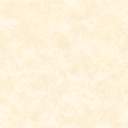 